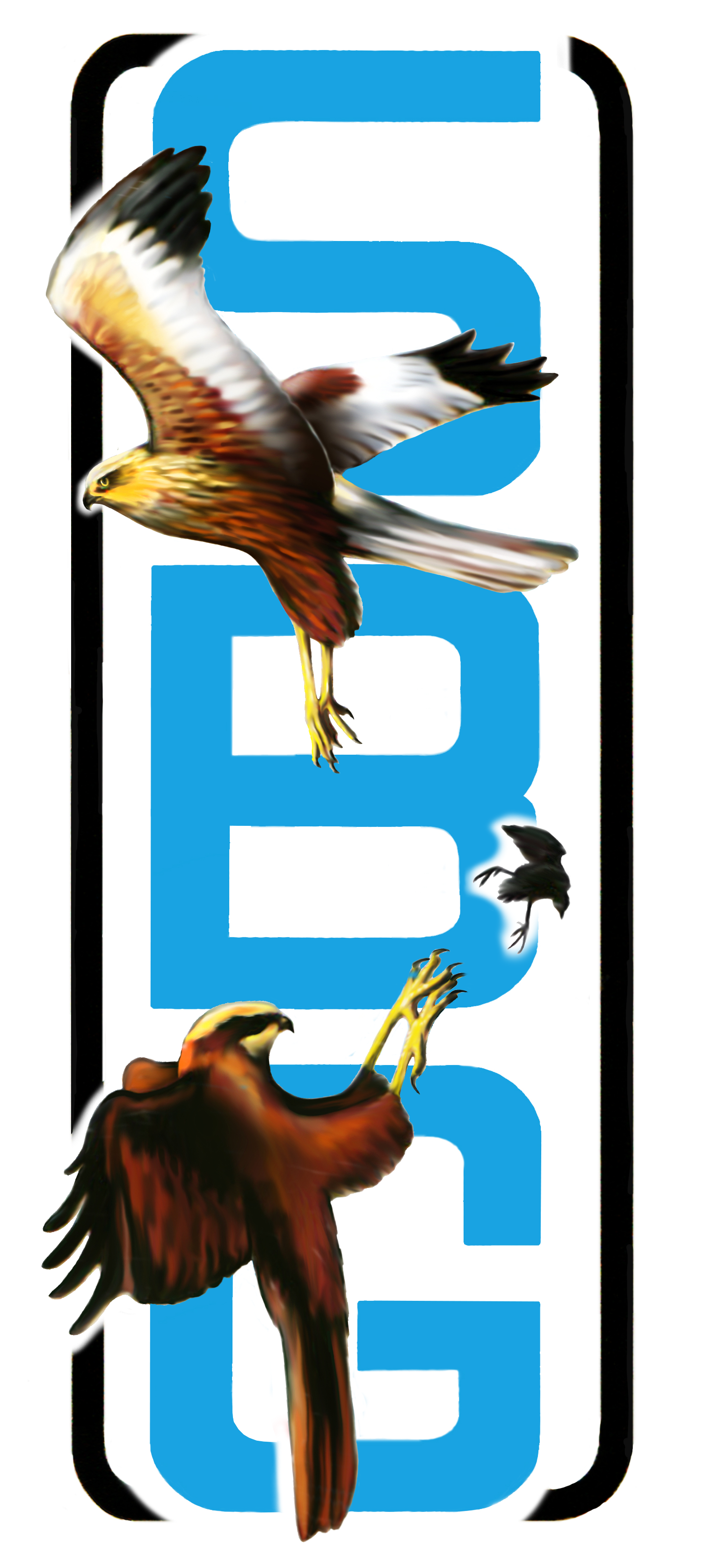                    Suffolk Bird Group                       Bursary Application FormSBG Bursary FundSuffolk Bird Group currently maintains a Bursary Fund designed to support small-scale projects within the county.  Subject to sufficient finance being available, grants of up to £500 can be awarded to projects that in the opinion of Council meet the award criteria.   This form must be used for all applications.Award Criteria Projects must have a focus on birds and be based in Suffolk defined as either the administrative county or Watsonian vice-counties 25 and 26Project aims, objectives and expected outcomes must contribute to the knowledge and understanding of:either: an individual bird species or a habitat supporting a recognised bird communityor: the conservation of an individual bird species or habitator: a combination of the aboveResearch on Red List species, Priority Species or Priority Habitats is particularly encouragedProjects minimising the carbon footprint of the research work will also be viewed favourably Awards can cover the full costs of the project or contribute to match funding sought or obtained from other sourcesClaims may be made for some of or all the following:Field equipment and materials specific to the outdoor elements of the projectTransport to and from the project site or sites (up to a maximum of 50% of the total award)Current mileage rate is 45p per mile - this will be reviewed from time to time to remain in line with rates offered by other conservation charitiesOther materials specific to the completion of the final reportApplicants are expected to act as volunteers, so claims for research time are not admissibleReceipts for any purchases and lists of any journeys made should be retainedProjects are to be completed to an agreed timescale of between 1 and 5 years. If a project is designed to run over several years, Council may opt to disburse interim annual part-payments up to the total amount awarded In this case a brief summary of progress (no more than 1 side of A4) will be requested to unlock additional payments  On completion, a written summary of the project and its outcomes should be submitted to Council, who will consider it for publication in either The Harrier or Suffolk Bird Report, whichever is more appropriateIn the event a project fails to show progress or be completed, Council reserves the right to withhold part-payment or require repayment of some or all the grant awarded Project DescriptionPlease outline:Project aims (what you set out to achieve)Project objectives and timescales (how you propose to do this)Expected outcomes, including benefits to Suffolk’s birdlife in terms of knowledge and/or conservationOther sources of funding sought, if appropriate[Tab down to create an additional sheet if necessary]Items to be fundedApplicant detailsTitle…………… 	     Name………………………………………………………………………………………………………………………….Address………………………………………………………………….…………………………………………………………………………………………………………………………………………………………………………………………………………… Postcode…………………..Email……………………………………………………………………………………………Phone……………………………………………….Payment detailsPlease pay the grant as follows:  NB To minimise administration costs payment to a bank account is preferred.[     ] By bank transfer  	Bank name ………………………………………………………………………………………..…				Account name…………………………………………………………………….…………….….				Sort code           -     -      Account number…………………………………………[     ] By cheque to the above addressDeclarationI confirm that the information contained in this proposal and claim is to the best of my knowledge correct.Signed……………………………………………………………			Date……………………………………………….Please forward this form via email or post to:Anne WrightSBG Honorary Treasurer1, ParklandsHadleigh RoadIPSWICH      IP2 0DE		Email:    wright-anne@sky.comFor SBG use: Date project application received: 					Date authorised: Full award / Interim award		Date(s) paid:				By     [      ] BACS  or  [      ] Cheque No(s):  ItemAmount =============TOTAL